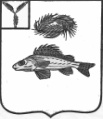 АдминистрацияДекабристского муниципального образованияЕршовского района Саратовской областиРаспоряжениеот 02.07.2015 г.										№ 39«О назначении ответственного заразработку и предоставление прогноза закупок на 2016 г. и на плановый период до 2018 г.»Назначить ответственного за разработку и предоставление прогноза закупок на 2016 г. и на плановый период до 2018 г, с учетом потребностей своего учреждения, Рыхлову Ирину Михайловну, ведущего специалиста администрации Декабристского МО, dekmo@mail.ru  , 4-15-35Глава администрации						Андрущенко В.А.